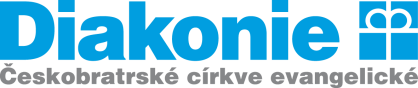 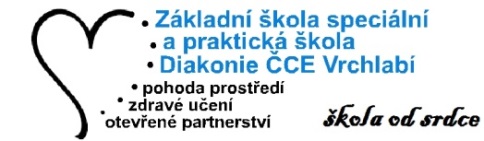 Informace pro rodiče k provozu školy od 12.4.2021Přítomnost žáků na prezenční výuce je podmíněna účastí na AG testování.Pozor - Žákům, kteří mají pozitivní výsledek testování nebo se testování neúčastní je zakázána osobní přítomnost na vzdělávání.Pokud se žák neúčastní prezenčního vyučování z důvodu neúčasti na testování, škola bude absence evidovat jako omluvenou.K testování se může dostavit žák školy, pokud nemá příznaky infekčního virového onemocnění.Při testování je umožněna asistence třetí osobou. (zákonný zástupce či jiná osoba pověřená zákonným zástupcem žáka)Testování se neprovádí u osob, u kterých neuplynulo více než 90 dní od prvního pozitivního PCR testu. (tuto skutečnost je třeba doložit potvrzením od lékaře, lékařskou zprávou, zprávou z laboratoře v listinné či elektronické podobě)Testování bude probíhat 2x týdně bezprostředně po příchodu do školy. Žáci čekají na svém místě do vyhodnocení AG testu. (15min.)Všechny potřebné informace vám poskytnou třídní učitelé.Ve Vrchlabí 8.4.2021